DatePhotographs are judged as submitted.  Results will be announced at District Roundup on Saturday, May 1, 2021.LocationPanola College, 1109 W. Panola St., Carthage, Texas 75633Entry RequirementsEnter on 4HOnline beginning January 12, 2021 at https://v2.4honline.comContest Fee (adult and youth) - $8.00 per contestant and $.50 per photographLate Entry Fee - $25 per contestantThe District contest is NOT a qualifying event for state contest.State photography contest is only open to senior level 4-H members (9-12 grades).State entry information is available at http://texas4-h.tamu.edu/wp-content/uploads/20-21_Photography_Rules-1.pdfAdult Contest Participation District 5 adults (parents, volunteers and agents) that have a 4-H profile in 4HOnline can show off their photography skills.Same entrance requirements and categories as 4-H youth (see above).Show off your photography skills for District 5 “bragging rights!”District DeadlinesEntry to 4HOnline and entry photographs uploaded in the specified format by March 3, 2021.  Photographs uploaded incorrectly will be disqualified.Late entry – March 5-10, 2021 (late fees apply).Awards Presentation of awards and prizes will be held in the auditorium following tabulation of results of District Roundup.1st place will be presented a medal and a prize to be determined by committee.  2nd and 3rd places will receive a rosette and a prize to be determined by committee.A Best of Show award will be selected from the top five category photographs in each age division.One District 5 Favorite Pic award will be selected from all photographs submitted.Best of Show and District 5 Favorite Pic photographs will be on display during District 5 Roundup.If the in-person Roundup is canceled, the photography contest will continue as scheduled and awards and prizes will be sent from the District Office to the County Office.Entry via 4HOnline gives permission to the District office to use the participant’s name and photograph for marketing and promotion purposes.Photography District 5 Contestant RulesPhotography (individual event)Photograph TimelinePhotographs must have been taken by the 4-H members between January 1, 2020 and time of entry.Photographs may be submitted only one time to the District 5 4-H Photography contest.A single photograph may not be entered in multiple categories.Number of entriesEach 4-H member may submit one entry in each category for a total of 15 entries. Formatting PhotographsPhotographs should be taken at the highest resolution possible.Photo must be in a .jpeg or .jpg or .gif formatLabeling Photographs for Uploading Each photograph will need to be clearly labeled with the age division, category, county, last name, and first name.  File name should include an “_” between each of the files Example:  age_category_county_last_first.jpg  Example:  John Smith is in 7th grade from Clover County entering the Food category would upload a file labeled:  Intermediate_Food_Clover_Smith_John.jpgCategories (see full description on pages 4 and 5)Black and white pictures and color pictures will be judged together.PermissionBy submitting an entry to this contest, the 4-H member grants permission to D5 4-H Youth Development Program, and any other public or private agency authorized by the Program, the use and rights associated to the use of the photographic likeness in promotional publications and other media without compensation.DisqualificationEntries that do not follow the rules, category guidelines, and/or class description will be disqualified.The judges’ decisions are final.Show RankingsThe top rankings in each age division and category will be presented awards during the ceremony at the conclusion of District 4-H Roundup.Photos will be judged prior to District 4-H Roundup so that awards can be distributed during Roundup.Contestants DO NOT have to be present at any time during the judging or awards presentation.Contest rankings, judges’ comments and other correspondence will be forwarded to the contestant’s county Extension office.  Please allow up to three weeks for processing.State Photography RoundupSenior age division contestants (grades 9-12) may submit photographs to be judged at Texas State Roundup.The Texas 4-H Photography contestant paperwork is available online at http://texas4-h.tamu.edu/wp-content/uploads/20-21_Photography_Rules-1.pdfCategory DescriptionsANIMALS – DOMESTIC - Photos focusing on the various animals that have been tamed and made fit for a human environment. To be considered domesticated, the animal must have their behavior, life cycle, or physiology systemically altered as a result of being under human control for many generations.Examples: Chickens, cows, dogs, cats, geese/ducks (domestic use), hamsters, horses, pigs, sheep, goats, etc.ANIMALS – WILDLIFE - Category focuses on animals not tamed or domesticated and commonly found in the wilderness or the bodies of water throughout the country and world. Photos can be of wildlife in nature, zoos, and/or petting zoos. Examples: Birds, deer, elephants, snakes, whales, etc.CATCH-ALL - Photos that do not fit into one of the other categories. Examples: Long exposure zoomed images, painting with light, polaroid image & emulsion transfers, still-life, etc.Not allowed: County’s use of this category to eliminate duplicate photos from multiple 4-H members.DETAILS & MACRO - Getting in close is the name of the game for this category. The goal is to zoom in close on an object to see its finer details or to make small objects appear life-sized or larger that we do not normally get to see with the naked eye.Examples: Insect eyes, veins on a leaf, a reflection in a water droplet, etc.ELEMENTS OF DESIGN - Images use of graphic elements of design. Photos that showcase line, shape, pattern, form, texture, perspective, etc. Photo can consist of any subject matter. Examples: Line, pattern, perspective, shape, etc.Not allowed: Digital creations or graphic designs made in software such as Photoshop, InDesign or Illustrator. ENHANCED - A single photo that has been technically manipulated to be an abstract, panoramic, stitched or composite image. Other variations are allowed as well. Examples: Software edited composites and creations, images greatly manipulated with a variety of filters, photos with artistic borders, photos stitched into a panoramic, etc.FOOD - A still life specialization of photography, aimed at producing attractive photographs of food for use in such items of advertisements, packaging, menus and/or cookbooks.Examples: Cakes/pies, Easter eggs, fruits and place settings, ingredients, sandwiches, Thanksgiving dinner, etc. Not allowed: A photo of alcoholic beverages.LANDSCAPE & NATURE (NON-ANIMAL) - The focus of this category includes landscapes, outdoor scenes, nature images, sunsets, urban landscapes, seascapes, cityscapes, and farms. Images focus on the beauty of the outdoors.Examples: Gardens/landscapes, outdoors, scenes, etc.Not allowed: Primary subject is a person or wildlife.LEADING LINE - This image composition technique features lines that draw the viewer’s eye from point A to point B, which is the primary subject.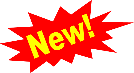 Example: A river that begins in the foreground and draws your attention to a photogenic bridge in the background.LONG EXPOSURE - Also known as time-exposure or slow-shutter, this technique involves using a long-duration shutter speed. It can be used to sharply capture stationary elements of an image while blurring, smearing, or obscuring the moving elements. It is also used in low-light conditions.Examples: fireworks, moving water, light trails, Milky Way, light painting, night or low-light conditions, etc.MOTION/ACTION - The capture of movement within a single photo.Examples: Ferris wheel spinning, sporting events, horse running across field, etc.PEOPLE - Photos focus from all walks of life, parenting and family, children, babies, models/fashion, sports, and couples. All individuals in the photos must have provided consent and permission as a subject. If requested, a release will be needed from the photographer and subject.Examples: Babies, families, kids, portraits, models/fashion, etc.PLANT/FLORA - Photos of interesting, unique, and beautiful flowers and flora. Photography can occur outdoors or indoors. Photo subject should be that of a single flower, plant, bush, tree, etc. Large collections of plant/flora should be considered for entry into the Landscape & Nature category.Examples: A rose, an upward shot of a tree, etc.SHADOW/SILHOUETTE - A silhouette is an outline that appears dark (typically a single color) with little or no details/features against a brighter background. Recording patterns of light and shade for a desired effect or emphasis is the definition of a shadow. The silhouette or shadow must be the primary subject and focus of the image.Examples: shadows/silhouettes of people, plants, animals, structures, architectures, or natural structures.Not allowed: reflectionsTHEME – FORCED PERSPECTIVE - The 2020-2021 theme is “Forced Perspective”. This is a fun technique which uses an optical illusion to make an object appear farther away, closer, larger, or smaller than it actually is. The effect is accomplished by camera and subject matter positioning.Examples: toy figurine that appears life-sized, person “leaning” against a tower, etc.Not allowed: photos manipulated by software.CATEGORYFILE LABEL NAMECATEGORYFILE LABEL NAMEAnimals – DomesticDomesticLeading LineLeadingAnimals – WildlifeWildlifeLong ExposureLongCatch-AllAllMotion/ActionMotionDetails & MacrosDetailsPeoplePeopleElements of DesignElementsPlant/FloraPlantEnhancedEnhancedShadow/SilhouetteShadowFoodFoodTheme: Forced PerspectiveThemeLandscape & NatureNatureTheme: Forced PerspectiveTheme